Noteguide for Spring Energy (Videos 6F)		Name					Energy Stored in a Spring: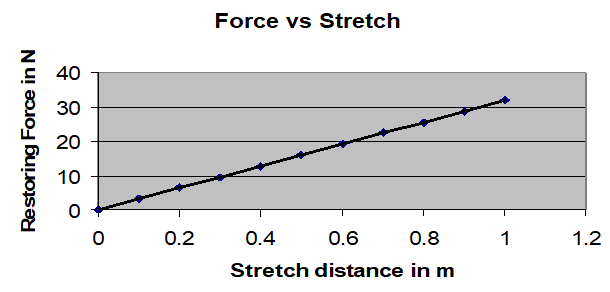 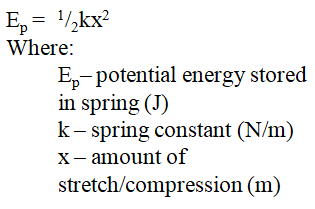 Example: What is the energy stored in a spring with a spring constant of 30. N/m when it is stretched 15 cm?Whiteboards:1. Mary H. Little-Lamb has a 24 N/m spring that is 31 cm long un-stretched.  What energy does she store in it if  she stretches it until it is 46 cm long?(0.27 J)2. A spring stores 56 J of energy being distorted 1.45 m.  What is its spring constant? (53 N/m)3. What amount must you distort a 14.5 N/m spring to store 98 J of energy? (3.7 m)4. How much work is it to stretch a 23.5 N/m spring from 1.14 m to 1.56 m of distortion?(13.3 J)